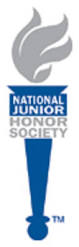 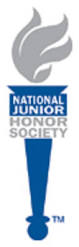 National Junior Honor Society Application2017-2018Thank you for your interest in becoming a member of the National Junior Honor Society at Bel Air Middle School.  Membership in NJHS is one of the highest honors that can be awarded to a student.  Our chapter strives to give practical meaning to the Society’s standards of scholarship, leadership, service, citizenship, and character.These five ideals will be considered as the basis for your selection as well as a fundamental part of our chapter activities.  No student is simply inducted because of high academic average.  The National Junior Honor Society strives to recognize the total student-one who excels in all of these areas.If you are chosen to be inducted into the Bel Air Middle School chapter of the NJHS, you will be expected to:Maintain a GPA of 3.75Participate in all NJHS meetings (1-2 per month)-on MondaysParticipate in NJHS service activities (usually in school)Demonstrate leadership, good citizenship, and character at BAMS and in the surrounding communityYou must complete each section of the application.  Please print clearly or neatly type (you can download the application on the NJHS Edline page if you would like to type your answers.)  Brag about yourself, do not be modest!!  If you have more items then the space provided, list only the most important.  You can share more details in your essay portion or in another section of the application.Completed applications are due to Mrs. Cullison by Monday, December 18, 2017.  The applications will be reviewed by a committee of faculty members utilizing a scaled rubric. Be sure to complete all portions of the application.  Incomplete applications or late applications will not be considered for membership. Please fill in each of the sections.If you have any questions about the obligations of being a NJHS member or about the application process, please see Mrs. Cullison.Sincerely,Courtney CullisonNJHS Advisor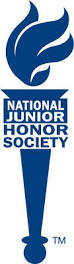 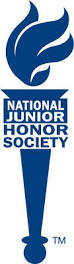 	         Bel Air Middle SchoolNational Junior Honor Society Application2017-2018Personal Information-Neatly print or type all information.Name_______________________________________________________  Grade__________Homeroom #_________Homeroom Teacher _________________________________________________Email _____________________________________________________________Phone Number______________________________________________________Parent’s Name ______________________________________________________Parent’s Phone number________________________________________________Character is who you are when no one is looking.Citizenship is your commitment to your school, neighborhood, city, state, nation, and world.Bel Air Middle SchoolNational Junior Honor Society Application2017-2018Application #______Leadership-  Neatly list elected or appointed leadership positions in which you were responsible for directing or motivating others should be included; for example, elected officer for the SSO, homeroom rep, committee chairperson, team captain, etc.  Activities-Neatly list all in-school and community activities in which you have participated in the past two years.  Include clubs, teams, musical groups, major accomplishments, etc. (For example, Swim Team-2015-present, BAMS musical 2016 & 2017)Bel Air Middle SchoolNational Junior Honor Society Application2017-2018Service- Neatly list all service activities in which you have participated in the last two years.  These can be service projects with a group in or out of school or done as an individual.  Generally, these are done for or on the behalf of others (not including immediate family) for no compensation (payment).  Please have the Supervising adult sign the appropriate box (not a parent signature).  Letters for organizations can be attached to the application for documentation.  (For example, Harford County Library, 5 hours, 7/1-5/2016, Dr. Book, signature)   Recognition/Awards-(Not Honor Roll or Distinguished Honors as all applicants have this distinction)-Neatly list below any honors or recognitions you have received in the past two years that support your candidacy for membership in NJHS.  (For example, Student of the Month for 6 South)Bel Air Middle SchoolNational Junior Honor Society Application2017-2018Essay-Character and CitizenshipThink of 3 character traits that you possess.  Briefly explain how you have exhibited these three traits and how they have benefited your school and community.  Please provide a few descriptive examples to support each trait.  Next, explain how these character traits could serve your community if you are inducted into the NJHS.GuidelinesDO NOT type your name on or in the essay or put your name in the essay.  Essay format (4 paragraphs)IntroductionParagraph 2-Character traits and examplesParagraph 3-Connection to how these traits could serve your community if inducted into the NJHS.Concluding paragraphPlease type your essay, in 12 point font, double spaced.150-250 words-this is about 1 to 1 ½ pages double spaced.  Proofread!!!  Use proper grammar, punctuation, capitalization, and spelling.Character is who you are when no one is looking.Citizenship is your commitment to your school, neighborhood, city, state, nation, and world.Leadership RoleActivity or OrganizationSupervising AdultActivityAccomplishmentYearService Activity or OrganizationDates/# of HoursSupervising Adult(Printed Name)Signature(must be a signature)Recognition/AwardYear